Переглядаємо відео і створюємо матеріал-пост, ніби маємо його розмістити в соц.мережі:https://www.youtube.com/watch?v=B7atXuVCf1o&t=10s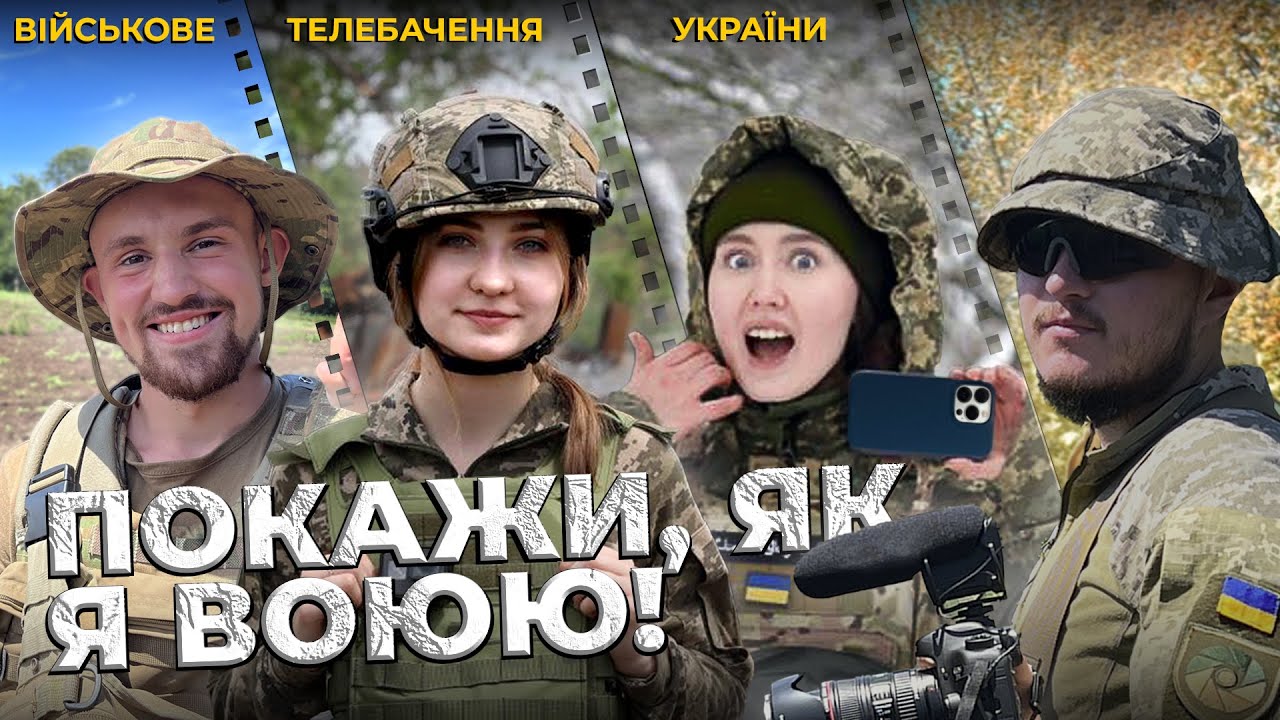 